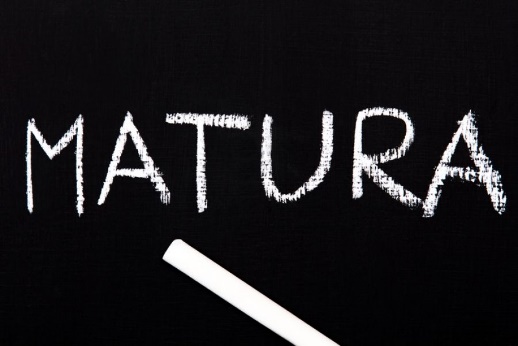 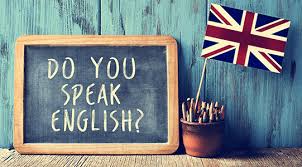 PRIPREME ZA DRŽAVNU MATURU IZ ENGLESKOG JEZIKASRIJEDA 19:30 SATI (A RAZINA)20:20 SATI (B RAZINA)UČIONICA U PRIZEMLJU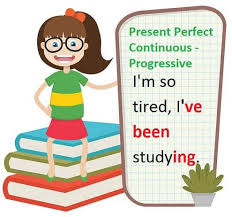 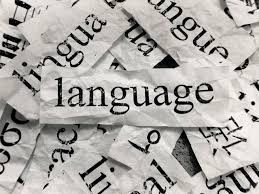 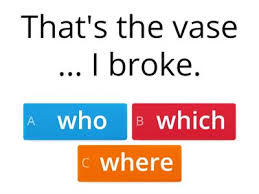 